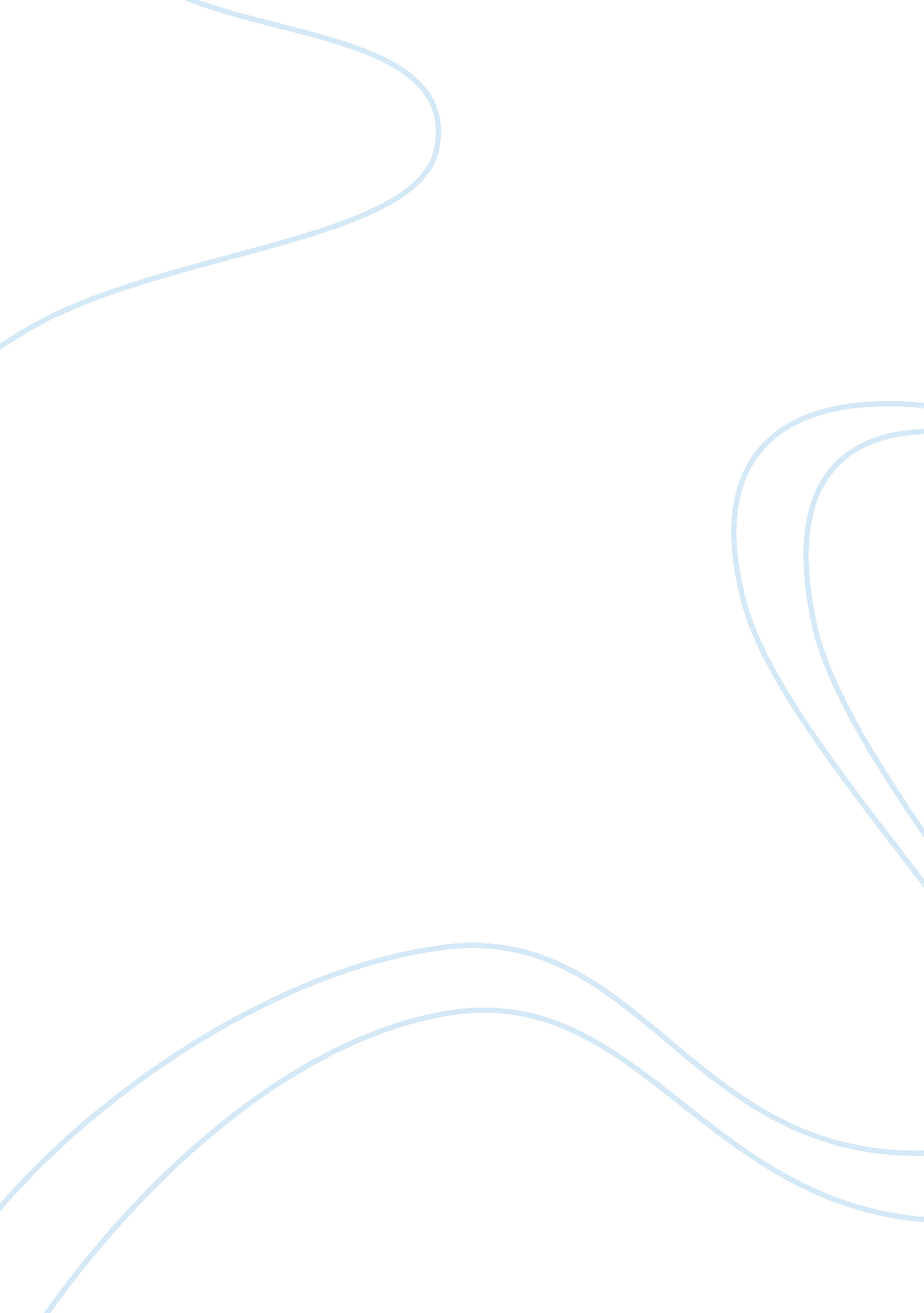 Skills for intercultural communication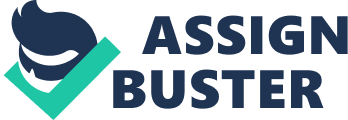 Introduction: Culture can be defined as the quality in an individual or society that emerges from a sympathy toward what is viewed as astounding in expressions, letters, behaviour, insightful interests, and so forth while the communication is described as the conferring or trading of data by talking, composition, or utilizing some other medium. Intercultural communication is a type of correspondence that means to impart data crosswise over diverse societies and cultural gatherings. It is used to show the extensive variety of correspondence courses of action and issues that rise-up in an association made up of people from diverse religious, social, ethnic, and belonging from distinct educational backgrounds. Body: The essential skills of intercultural communication are in a far-reaching way general communication abilities that might be utilized all around by all societies and races. These skills are basically tweaked in a course that looks into the cultural constraints. A simple idea as an example of such communication abilities in the intercultural environment is to listen without judging, rehash what you comprehend, affirm implications, give proposals and recognize a shared comprehension (Kwintessential. co. uk, 2014). In doing vast research, numerous researchers have recognized different fields and themes they consider critical for study in the field of intercultural communication. A few researchers (e. g., Gudykunst, 1987; Rich, 1974; Stewart, 1978) set a general research scope for the study while others (e. g., Hu, 2004; Jia, 1997; Watchman, 1990; Samovar, Doorman, & Stefani, 2000) accept the more particular variables ought to be inspected in intercultural communication research. The general contents for doing research are made by Rich (1974). He discussed that the contents of intercultural communication might be arranged into five structures: intercultural communication, global communication, interracial communication, between ethnic or minority communication, and contractual communication. Gudykunst (1987) keeps up that intercultural communication research ought to incorporate four classifications: intercultural communication, culturally diverse communication, universal communication and similar mass correspondence. Another researcher Stewart (1978) focuses out that the research of intercultural communication ought to deal in genuine circumstances& hurdles faced by people belonging from different backgrounds, which pointed out to arrange training programs for creating sense of humanity b/w intercultural diversified people. He expresses that training for intercultural communication ought to lead the trainees through nine phases of progressive change, empowering them to see an alternate culture all the more in a detailed way. As discussed above some contents of intercultural communication some additional contents were also brought into consideration as some different researchers (e. g., Hu, 2004; Jia, 1997; Doorman, 1990; Samovar et al., 2000) think that the research on intercultural communication ought to manage more particular variables influencing the nature of intercultural communication. Watchman (1990) separated those variables into eight components: attitudes, social organization, patterns of thought, roles and role expectations, language, space, time, and nonverbal expression. Later, Samovar et al. (2000) categorized the eight components into four general associating gatherings: observation, verbal methods, nonverbal methodologies and context oriented components. It is on the grounds that all these components could be distinguished, dissected and classified that the exploration of intercultural communication can be led (Jia, 1997). In this manner, the principle concern of these researchers is to analyse the components that may impact intercultural communication and attempt to decide how to uproot the obstructions faced during communication created by contrasts in dialect, sustenance, and dress, social & cultural practices. In a pileup, regardless of what different researchers have made on the characterization of intercultural communication research contents, it is by and large concurred that the investigation of intercultural communication expects to comprehend the impact of society on our mentality, convictions and practices with a specific end goal to diminish misconceptions that come about because of social & cultural varieties (Chen &Starosta, 1997). To put it all the more basically, intercultural communication exploration ought to be concerned with the particular contents influencing genuine intercultural communication in genuine living, regardless of whether it is in regards to intercultural, culturally diverse, interracial or between ethnic correspondences. As to every individual component, there exist some marginally diverse perspectives on what precisely ought to be inspected. In this study, taking into account the genuine research of the gathered information, we receive the classification proposed by Hu (2005) as a kind of perspective to order the research contents of the gathered articles. In his study, Hu (2005) arranged the intercultural communication research contents into the accompanying five classifications: summary, theory and research methods, cultural comparison and contrast, intercultural adaptation and training, special topics. Among the five classes, some special and worth-noticing points refer to the articles that don’t have a place with any of the other four classifications (Hu, 2010). People are doing communication since four million years. Then again, the conception of culture is assessed to have taken place around 35, 000 years prior. Today, both society and communication have advanced significantly and have gotten to be related of each other, to the point that communication is thought to be a result of culture. Accordingly, our own particular culture has a profound effect on our considerations and practices. Since each one has its unique viewpoints, intercultural communication might be the reason for clash and issue. There are three principle issues which are at the foundation of the issue of intercultural miscommunication: dialect as an obstruction, social differences and ethnocentrism. We will discuss these three ideas in circumstances in which intercultural communication is usual, for example: the work environment, the classroom and entertaining trips. The way individuals communicate differs broadly between, and even inside, societies. One part of communication style is dialect use. Language has dependably been seen as a connection between individuals however it can additionally constitute a boundary. Crosswise over societies, a few words and expressions are utilized as a part of distinctive ways. Besides, correspondence between societies which don’t have the same language is extensively more troublesome. Each one in a society has its unique language structure, interpretations and structure which causes complexity in intercultural communication. Case in point, in Asian nations the saying “ no” is seldom utilized, with the goal that “ yea” can signify “ no” or “ maybe”. Subsequently, an American flying out to Japan may be viewed as inconsiderate in the event that he disregards this standard. Besides, people who are not happy with a certain language may not be considered important (StudyMode, 2014). The issues in intercultural communication normally originate from problems in message transmission. In correspondence between individuals of the same society, the individual who gets the message deciphers it focused around qualities, convictions, and desires for conduct like those of the individual who sent the message. At the point when this happens, the way the message is deciphered by the beneficiary is liable to be reasonably like what the speaker planned. On the other hand, when the recipient of the message is an individual from a different society, the beneficiary uses data from his or her society to translate the message. The message that the collector deciphers may be altogether different from what the speaker proposed. Attribution is the methodology in which individuals search for a clarification of someone else’s conduct. When somebody doesn’t comprehend an alternate, he/she generally accuses the disarray for the other’s “ ineptitude, double dealing, or madness”. Successful communication relies on the casual understandings among the gatherings included that are focused around the trust created between them. At the point when trust exists, there is verifiable seeing inside communication, social contrasts may be disregarded, and issues could be managed all the more effectively. The significance of trust and how it is created and conveyed differ crosswise over social orders. Also, a few societies have a more noteworthy inclination to be trusting than others. Nonverbal communication is conduct that uses without words however it regularly may join by words. Nonverbal correspondence has been indicated to record for somewhere around 65% and 93% of deciphered correspondence. Minor varieties in non-verbal communication, discourse rhythms, and dependability frequently cause doubt and misperception of the circumstances among culturally diverse gathering. In the 1980s Geert Hofstede found 5 major measurements of national cultures that might be seen to outline diverse values in distinctive national societies. These qualities may have outcomes for how individuals in diverse societies carry on, and how they will possibly act in a work related context. One of these qualities is independence vs. cooperation. In individualistic societies individuals are required to depict themselves as people, who look to fulfil singular objectives and needs. In collectivist societies, individuals have more prominent stress on the welfare of the whole gathering to which the individual has a place, where individual needs, needs and dreams are frequently situated aside for the benefit of everyone(Geert, 2001). Conclusion: Taking everything into account, it might be expressed that there are new and developing progressions going ahead in the field of interchanges coming about because of changing demographics of the groups in which the business & society must work. An alternate energy, which is changing the way business correspondence & behaviour of individuals, learning recovery and capacity and additionally the route in which societies are continuously directed, is the appearance of new evolved technologies. The expert communication environment ought to, be examined and has expected a far expanding level of importance in the present age(Anon, 1999). References: Kwintessential. co. uk, (2014). An Introduction to Intercultural Communication | articles | cultural services. [online] Available at: http://www. kwintessential. co. uk/cultural-services/articles/introduction-intercultural. html[Accessed 7 Sep. 2014]. Hu, Y. (2010). International Journal of Intercultural Relations, (35), pp. 555. StudyMode, (2014). Problems in Intercultural Communication by Study mode. [online] Available at: http://www. studymode. com/essays/Problems-In-Intercultural-Communication-25747. html[Accessed 7 Sep. 2014]. Geert, H. (2001). What are Geert Hofstede’s 5 Cultural Dimensions?. [online] Businessmate. org. Available at: http://www. businessmate. org/Article. php? ArtikelId= 4[Accessed 7 Sep. 2014]. Anon, (1999). Appreciating the Diversity in Multicultural Communication Styles. [online] Available at: http://static. highbeam. com[Accessed 7 Sep. 2014]. Annotated bibliography: First and foremost journal endeavours to offer a reaction, from a general point of view, to the inquiry of how culture uncovers itself in the application of qualitative research in intercultural communication. When we come across the expression “ culture” it is most important to remember that culturally credited social cooperation methods are themselves the after effect of socially built methodologies. They are some piece of an individual-aggregate persuasion with numerous potential implications, which are rising and in steady reformulation from a wide collection of social and cultural points of view. A significant part of the research in intercultural correspondence has been administered towards the investigation of these frameworks of socially related implications. it offers the role of culture in communication among diversified people (Aneas and Sandín, 2009). In the first referenced journal. an inquiry is tended to that how culture is conceptualized and shows itself in the application of qualitative system. With this goal we endeavour to summarize the research done from the field of intercultural and diverse communication which we feel may be of assistance in moving towards the important conceptualization in an essay. It is additionally kept in mind while writing the essay that the points discussed here will empower us to investigate, from a general viewpoint, the relationship between culture and probably the most critical parts of qualitative exploration (Adamopolous, 2011). The second journal used for doing an essay discuss some of the important thing out of which few points are discussed here in abstractive form. The globalized world nowadays is identified by an always developing number of contacts bringing about correspondence between individuals with diverse etymological and social foundations. This correspondence happens in view of contacts inside the territories of business, military collaboration, science, instruction, mass-media, and diversion, tourism additionally as a result of migration realized by work lack or political clashes. In all these contacts, there is cultural communication which needs to be as useful as could be expected under the circumstances, without mistaken assumptions and breakdowns. It is our conviction that exploration on the way of semantic and cultural similitude and contrasts here can play a positive and productive part(Allwood, 2014). Third research journal discuss more about intercultural communication in a brief way which is summarized here as we have now started to see that there is not a solitary, basic meaning of culture and that, indeed, distinctive journalists characterize culture in truly diverse courses (as variable, as capacity, as procedure, as force). Actually, how one sees and studies culture, a few scholars say, has moral ramifications some individuals see the way others study. Intercultural correspondence truly implies that when individuals from two separate societies correspond with one another. Numerous researchers have decided to break intercultural communication research into two primary sorts, generally like “ Emic” and “ Etic”. Essentially emic incorporates a research that focus on a culture from that culture’s own particular viewpoint, typically intimating the utilization of perception, qualitative, or other open-ended exploration to confirm that point of view while etic is the research done that uses an external theories or general systematic frameworks to translate the code of conduct, world perspective, and so on., in a specific culture (Baldwin, 2004). Fourth journal article discuss by arguing that that the intercultural communication is critical to be considered in universal organizations as it analyses how individuals from distinctive cultures, convictions and religions meet up to work and correspond with one another. Need for understanding and adopting intercultural communication is expanding as more organizations go worldwide or global. They understand that there are obstructions and confinements when entering an outside domain. Without the assistance of intercultural communications they can unknowingly cause perplexity and make sever mistakes. For these intercultural organizations to rupture the social obstructions experienced when going into international grounds it is key for them to completely comprehend the cultural contrasts that exist to stop harming business relations because of gaps among people due to intercultural communication. There are numerous speculations that standardized some rules to help in the understanding of intercultural communication. These rules help in preventing ignorance between diversified cultural gatherings which results due to misunderstanding & lack of knowledge (Kwintessential. co. uk, 2014). Fifth journal used to write an essay is written is Yanhong Hu in which he says that the increasing rate globalization in the world has expanded individuals’ need to be included in worldly activities in such fields as education, business, pharmacy, religion and even the military. Indeed, individuals with diverse cultural foundations are getting to be more related on one another, and the term intercultural communication is no more new to them. Keeping in mind the end goal to instruct individuals to create sense of understanding for respect of cultures of one another and outfit them with powerful and proper relational abilities in their intercultural experiences, the scholarly research of intercultural communication has developed and excited dynamic enthusiasm among analysts in this field. Numerous researchers and specialists have wandered profound into the field and created a interesting different themes identified with intercultural communications. Rather than the inspecting and investigating so many published books, articles & peer-reviewed journals, there is moderately minimal precise data on the flow pattern of intercultural communication research at both local & international levels. Locally, a few researchers have done some general research about the facts on intercultural communication. Though those studies may be instructive, they give off an impression of being generally individual perspectives and recommendations but not based on information based data. Two related studies are directed separately by ShiyongPeng (2005) and Wenzhong Hu (2005). His article on the exploration of intercultural communication is information based; on the other hand, what is needed to be discussed in this article is the detailed studies of the locally-based information demonstrating what sort of methodologies are adopted in their papers by Chinese intercultural communication specialists which is the thing that this study means to analyse (Hu, 2010). References: Aneas, M. and Sandín, M. (2009). Intercultural and Cross-Cultural Communication Research: Some Reflections about Culture and Qualitative Methods. Forum Qualitative Sozialforschung / Forum: Qualitative Social Research, [online] 10(1). Available at: http://www. qualitative-research. net/index. php/fqs/article/view/1251/2738[Accessed 6 Sep. 2014]. Adamopolous, John & Lonner, Walter (2001). Culture and psychology at a crossroad: Historical perspective and theoretical analysis. In David Matsumoto (Ed.), The handbook of culture and psychology(pp. 11-34). New York: Oxford University Press. Allwood, J. (2014). Journal of Intercultural Communication, (35). Baldwin, J. (2004). Assumptions behind communication theories: Reality, knowledge, and values., pp. 21-34. Kwintessential. co. uk, (2014). An Introduction to Intercultural Communication | articles | cultural services. [online] Available at: http://www. kwintessential. co. uk/cultural-services/articles/introduction-intercultural. html[Accessed 7 Sep. 2014]. Hu, Y. (2010). International Journal of Intercultural Relations, (35), pp. 554-555. 